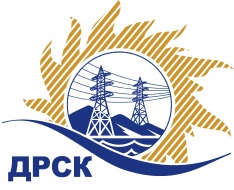 Акционерное общество«Дальневосточная распределительная сетевая  компания»ПРОТОКОЛпроцедуры вскрытия конвертов с заявками участников СПОСОБ И ПРЕДМЕТ ЗАКУПКИ: открытый электронный запрос предложений № 667072 на право заключения Договора на выполнение работ «Ремонт ВЛ-0.4 кВ с. Новониколаевка» для нужд филиала АО «ДРСК» «Приморские электрические сети» (закупка 1050 раздела 1.1. ГКПЗ 2016 г.).Плановая стоимость: 2 620 600,0 руб. без учета НДС; 3 092 308,0 руб. с учетом НДСПРИСУТСТВОВАЛИ: постоянно действующая Закупочная комиссия 2-го уровня ВОПРОСЫ ЗАСЕДАНИЯ КОНКУРСНОЙ КОМИССИИ:В ходе проведения запроса предложений было получено 3 заявки, конверты с которыми были размещены в электронном виде на Торговой площадке Системы www.b2b-energo.ru.Вскрытие конвертов было осуществлено в электронном сейфе организатора запроса предложений на Торговой площадке Системы www.b2b-energo.ru автоматически.Дата и время начала процедуры вскрытия конвертов с заявками участников: 09:04 30.06.2016Место проведения процедуры вскрытия конвертов с заявками участников: Торговая площадка Системы www.b2b-energo.ru Всего было сделано 12 ценовых ставок на ЭТП.В конвертах обнаружены заявки следующих участников запроса предложений:Ответственный секретарь Закупочной комиссии 2 уровня                                  М.Г.ЕлисееваЧувашова О.В.(416-2) 397-242№ 605/УР-Вг. Благовещенск30 июня 2016 г.№Наименование участника и его адресПредмет заявки на участие в запросе предложений1ООО "ТЕХЦЕНТР" (690105, Россия, Приморский край, г. Владивосток, ул. Русская, д. 57 Ж, кв. 18)Заявка, подана 29.06.2016 в 08:34
Цена: 2 773 000,00 руб. (цена без НДС: 2 350 000,00 руб.)2АО «ВСЭСС» (Россия, г. Хабаровск, ул. Тихоокеанская, 165, 680042)Заявка, подана 29.06.2016 в 08:31
Цена: 2 879 200,00 руб. (цена без НДС: 2 440 000,00 руб.)3ООО "РосГСК" (690035, Приморский край, г. Владивосток, ул. Калинина, д. 49 "А", офис 404)Заявка, подана 29.06.2016 в 06:41
Цена: 3 092 308,00 руб. (цена без НДС: 2 620 600,00 руб.)